平成２９年度佐呂間町高齢者教室寿大学入学申込書平成２９年　　月　　日寿大学学長　様下記のとおり、寿大学入学を申し込みいたします。前期（5～9月）設置予定クラブ　 　ダンス ・ ゲートボール ・ カラオケ ・ パークゴルフ ・ 書道いきいき健康 ・ コーラス ・ 陶芸 ・ お散歩絵手紙【記入上の注意事項】申込書は必ず本人がご記入下さい氏名については、ひらがな・カタカナ・漢字の区別を正確に記入して下さい乗車希望場所は通学バスの路線を決める際の参考にするもので、実際の通学バス運行については、改めて連絡します平成２９年度佐呂間町高齢者教室寿大学 入学案内寿大学は・・・概ね月２回（４月～３月）、午前１０時から午後３時まで町民センター（クラブや講座内容によっては別の会場も使用します）で開講されます。午前中は講義形式、午後からはクラブ活動で運動・趣味にと、楽しく充実した活動を行えます。また、研修旅行(２泊３日)や見学研修(日帰り)、芸術鑑賞なども予定しています。入学資格・・・町内在住の６０歳以上の男女。（平成２７年度から入学資格を６０歳以上に変更しています）送　　　迎・・・希望の方は通学バスを利用できます。申込方法・・・４月４日(火)までに、教育委員会社会教育課（役場２階）又は町民センター事務室まで、入学申込書を提出して下さい。入校式は、今のところ４月２０日（木）を予定しています。都合により変更になる場合もあります。申込者には４月１８日頃までに入校式の案内が送付されますので、必ずそちらをご確認下さい。◎ 受講料１，５００円かかります（入校式の時に集めます）※このほかに運営委員会費（２，５００円予定）がかかります。※クラブ活動によっては、材料費などかかかる場合があります。クラブ活動について・・・下記９つのクラブから、希望するクラブを選んで、活動します。・希望者が少ない場合は設置しない場合もあります。・陶芸クラブについては、定員がありますので、希望多数の場合は抽選になることがあります。・前期（5～9月）と後期（10～2月）に分けての活動になります。（後期のクラブについては、９月ごろ改めて希望を取りまとめます。）前期（5～9月）設置予定クラブ　 　ダンス ・ ゲートボール ・ カラオケ ・ パークゴルフ ・ 書道いきいき健康 ・ コーラス ・ 陶芸 ・ お散歩絵手紙問い合わせ先：佐呂間町教育委員会社会教育課（℡２－１２９５）ふりがな氏名性別性別男・女住所佐呂間町字佐呂間町字佐呂間町字佐呂間町字電話番号電話番号生年月日　　　　年　　月　　日　　　　年　　月　　日　　　　年　　月　　日　　　　年　　月　　日新学年新学年新入生・　　　年研究生・博士新入生・　　　年研究生・博士希望クラブ<前期>（下から選んで下さい）希望クラブ<前期>（下から選んで下さい）希望クラブ<前期>（下から選んで下さい）バスの利用バスの利用希望する・希望しない希望する・希望しない乗車希望場所（バス利用する人のみ）乗車希望場所（バス利用する人のみ）乗車希望場所（バス利用する人のみ）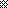 